                                     Zarząd Powiatu Lubaczowskiego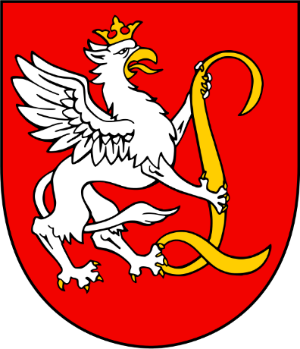 RAPORT O WYNIKACH REALIZACJI POWIATOWEGO PROGRAMU USUWANIA WYROBÓW ZAWIERAJĄCYCH AZBEST ZA 2019 ROKLubaczów, luty 2020 r.Opracowano      W Wydziale Rolnictwa, Leśnictwa i Ochrony Środowiska w Starostwie Powiatowym 
        w LubaczowieOpracował Bogdan Skibiński                                                             Marta FurgałaNaczelnik Wydziału Rolnictwa,                                       Wydział Rolnictwa, Leśnictwa i Ochrony Środowiska                                     Leśnictwa i Ochrony ŚrodowiskaZatwierdzam                    Zenon SwatekPrzewodniczący Zarządu Powiatu w Lubaczowie Spis TreściWstęp1.1. Założenia Programu Usuwania Wyrobów Zawierających AzbestPrzedmiotem niniejszego opracowania jest Raport, którego obowiązek sporządzenia wynika z zapisów „Powiatowego Programu Usuwania Wyrobów Zawierających Azbest
dla Powiatu Lubaczowskiego na lata 2013-2032”. Dokument ten stanowi przegląd czynności 
i zadań zrealizowanych przez samorząd, instytucje oraz właścicieli wyrobów zawierających azbest w okresie sprawozdawczym, tj. w roku 2019 i jest piątym raportem z realizacji Powiatowego Programu Usuwania Wyrobów zawierających azbest dla Powiatu Lubaczowskiego na lata 2013 – 2032. Pierwszy raport obejmował lata 2013-2014, kolejne raporty dotyczyły lat 2015, 2016, 2017 oraz 2018.	Powiatowy Program Usuwania Wyrobów Zawierających Azbest dla Powiatu Lubaczowskiego na lata 2013-2032, został przyjęty Uchwałą Rady Powiatu w Lubaczowie 
Nr XXXIII/258/2013 z dnia 28 listopada 2013 r. Powyższy dokument jest zgodny
z Programem Oczyszczania Kraju z Azbestu na lata 2009-2032, przyjętym Uchwałą
Nr 39/2010 przez Radę Ministrów dnia 15 marca 2010 roku oraz Wojewódzkim Programem usuwania azbestu na lata 2009-2032.Usuwanie i wymiana wyrobów zawierających azbest jest zadaniem długotrwałym 
ze względu na ich dużą ilość, a także wysokość potrzebnych środków finansowych. Szacuje 
się, że do przeprowadzenia tego procesu niezbędny będzie okres ok. 20 lat. Wymaga, 
więc określonej strategii postępowania. Powiatowy Program usuwania wyrobów zawierających azbest powinien być integralną częścią krajowego planu gospodarki odpadami, w tym niebezpiecznymi oraz programu ochrony środowiska na szczeblu wojewódzkim. Przy założeniu usuwania wyrobów azbestowych do końca 2032 r. podzielono okres 20 lat na cztery pięcioletnie podokresy:I okres obejmujący lata 2013 – 2017II okres obejmujący lata 2018 – 2022,III okres obejmujący lata 2023 – 2027.IV okres obejmujący lata 2028 - 2032W realizacji Programu zwracać się będzie uwagę na obszary, w których azbest musi być usuwany lub unieszkodliwiany. Obszary te dotyczą:ograniczenia uciążliwości wyrobów użytkowanych od dawna,unieszkodliwiania wyrobów zawierających azbest, których stan techniczny nie pozwala na dalsze użytkowanie,unieszkodliwiania odpadów azbestowych znajdujących się na drogach i placach należących do podmiotów gospodarczych i innych jednostek.W Programie przyjęto następujące założenia:w Polsce około 85% azbestu znajduje się w wyrobach budowlanych,usuwanie i wymiana wyrobów zawierających azbest jest działalnością remontowo – budowlaną i powinna przynieść znaczne ożywienie gospodarcze w dziedzinie budownictwa i produkcji materiałów budowlanych,dla podniesienia rangi Programu oraz jego właściwego przedstawiania w mediach publicznych, duże znaczenie – również inspirujące – mieć będzie finansowanie 
z budżetu państwa,powinien powstać rynek usług kredytowo – bankowych dla obsługi nowych klientów 
z atrakcyjnymi ofertami dla mniej zamożnych właścicieli obiektów budowlanych,powstaną znaczne dochody z podatków i opłat z tytułu usuwania wyrobów zawierających azbest, a także składowania ich jako odpadów,ze względu na planowany wzrost miejsc pracy uzasadnionym staje się postulowanie wsparcia ze środków Funduszu Pracy np. w formie dofinansowania szkoleń, refundacji opłat na rzecz ZUS i inne,konieczność dostosowania się do wymagań dyrektyw Unii Europejskiej dotyczących azbestu; podejmowanie działań w celu pozyskania wsparcia z funduszy UE,nadrzędne znaczenie ma ograniczenie wzrastającej ilości zachorowań i zgonów 
w Polsce, wywoływanych szkodliwością azbestu; potrzeba ochrony zdrowia i życia ludności zasadnym czyni skierowanie środków z funduszy ekologicznych na wsparcie Programu, według zasad obowiązujących aktualnie, a także tworzonych w przyszłości.W opracowaniu pominięto koszty usunięcia drobnych wyrobów zawierających azbest, znajdujących się poza budownictwem, ze względu na:niewielką ilość tych wyrobów, w stosunku do ogólnej masy wyrobów do usunięcia,obligatoryjne zobowiązania właścicieli przedmiotów zawierających azbest, 
a także firm zajmujących się wymianą i usuwaniem zużytych wyrobów 
do podporządkowania się ogólnym przepisom w tym zakresie,przyjęcie założenia, że usunięcie zużytych, drobnych wyrobów zawierających azbest, w każdym przypadku dokonywane jest na koszt właściciela, nie wymaga więc ani dodatkowych kosztów, ani sposobów finansowania.1.2. Cele Powiatowego Programu usuwania wyrobów zawierających azbest 
dla powiatu lubaczowskiego na lata 2013-2032Głównym celem realizacji „Powiatowego Programu” jest usunięcie i unieszkodliwienie wyrobów zawierających azbest, minimalizacja negatywnych skutków zdrowotnych spowodowanych obecnością azbestu na terenie Powiatu, likwidacja szkodliwego oddziaływania azbestu na środowisko. Powiatowy Program usuwania wyrobów zawierających azbest dla powiatu lubaczowskiego na lata 2013 -2032 jest zgodny z dokumentami wyższego rzędu, zarówno z Programem Oczyszczania Kraju z Azbestu na lata 2009-2032 jak i Wojewódzkim Programem usuwania azbestu na lata 2009-2032.Nadrzędnym długoterminowym celem „Programu…” jest eliminowanie negatywnych skutków zdrowotnych u mieszkańców powiatu lubaczowskiego spowodowanych azbestem.Celem Programu jest:spowodowanie oczyszczenia terytorium powiatu lubaczowskiego z azbestu oraz usunięcie stosowanych od wielu lat wyrobów zawierających azbest,spowodowanie działań zmierzających do sukcesywnej likwidacji oddziaływania azbestu na środowisko i stworzenie warunków do spełnienia wymogów ochrony środowiska 
w określonym horyzoncie czasowym,stworzenie możliwości do wdrożenia przepisów prawnych oraz norm postępowania 
z wyrobami zawierającymi azbest stosowanych w Unii Europejskiej. Powyższe cele będą realizowane poprzez następujące zadania:prowadzenie szerokiej działalności edukacyjnej i szkoleniowej dotyczącej tematyki azbestowej,działalność informacyjno – popularyzacyjną dotyczącą bezpiecznego postępowania 
z wyrobami zawierającymi azbest, a także ich usuwania i oczyszczania terenu gminy z azbestu,opracowanie i prowadzenie systemu informacji umożliwiającego stały i systematyczny monitoring realizacji „Programu…” przez cały 20–letni okres jego realizacji.W programie zawarte zostały:ilości wyrobów oraz ich rozmieszczenie na terenie powiatu lubaczowskiego,przewidywaną ilość odpadów zawierających azbest koniecznych do składowania aktualnego w okresach krótkoterminowych i długoterminowych,propozycje działań organizacyjnych zmierzających do osiągnięcia celów Programu wraz harmonogramem, kosztami wdrażania Programu i organizacją zarządzania ProgramemProgram Oczyszczania Kraju z Azbestu na lata 2009-2032W dniu 14 lipca 2009 r. Rada Ministrów podjęła uchwałę w sprawie ustanowienia programu wieloletniego pn. „Program Oczyszczania Kraju z Azbestu na lata 2009-2032”. W dniu 15 marca 2010 r. Rada Ministrów podjęła uchwałę zmieniającą uchwałę w sprawie ustanowienia programu wieloletniego pod nazwą "Program Oczyszczania Kraju z Azbestu na lata 2009-2032".Główne cele Programu to:usunięcie i unieszkodliwienie wyrobów zawierających azbest; minimalizacja negatywnych skutków zdrowotnych spowodowanych obecnością azbestu na terytorium kraju; likwidacja szkodliwego oddziaływania azbestu na środowisko.Cele Programu będą realizowane sukcesywnie aż do roku 2032, w którym zakładane jest oczyszczenie kraju z azbestu.Szacuje się, że na terenie kraju w 2008 r. znajdowało się ok. 14,5 mln ton wyrobów zawierających azbest (w latach 2003-2008 usunięto ok. 1 mln ton). Przyjęto, iż następujące ilości odpadów zawierających azbest zostaną wycofane z użytkowania w kolejnych latach:2009–2012 około 28% odpadów (4 mln ton), 2013–2022 około 35% odpadów (5,1 mln ton), 2023–2032 około 37% odpadów (5,4 mln ton). Program tworzy nowe możliwości, m.in.:składowanie odpadów azbestowych na składowiskach podziemnych, wdrażanie nowych technologii umożliwiających unicestwianie włókien azbestu, pozostawianie w ziemi – w dopuszczonych prawem przypadkach – wyrobów azbestowych wycofanych z użytkowania.Ponadto Program przewiduje:do 2012 r. przeprowadzenie pełnej i rzetelnej inwentaryzacji oraz ustalenie rozmieszczenia terytorialnego azbestu i wyrobów zawierających azbest, utworzenie i uruchomienie elektronicznego Systemu Informacji Przestrzennej 
do monitoringu usuwania wyrobów zawierających azbest, podjęcie prac legislacyjnych umożliwiających egzekwowanie obowiązków nałożonych
na podmioty fizyczne i prawne oraz zasilanie danymi elektronicznego systemu monitorowania realizacji Programu, zwiększenie zaangażowania administracji samorządowej, szczególnie gmin.Wojewódzki program usuwania azbestu na lata 2009-2032Celem Wojewódzkiego programu usuwania azbestu na lata 2009-2032 jest:usunięcie i unieszkodliwienie wyrobów zawierających azbest,minimalizacja negatywnych skutków zdrowotnych spowodowanych obecnością azbestu na terytorium kraju,likwidacja szkodliwego oddziaływania na środowisko,Ogólnym zadaniem programu jest określenie warunków sukcesywnego usuwania wyrobów zawierających azbest, zatem w programie ujęto:ilość wyrobów oraz ich rozmieszczenie na terenie województwa w układzie  gmin
i powiatów,wskazanie najbardziej newralgicznych miejsc ze względu na największą ilość występujących wyrobów zawierających azbest, a co za tym idzie największe zagrożenie zdrowia człowieka,przewidywaną ilość odpadów azbestowych do składowania oraz konieczną pojemność składowisk w celu unieszkodliwienia odpadów zawierających azbestpropozycje działań organizacyjnych i inwestycyjnych zmierzających do osiągnięcia celów Programu wraz z harmonogramem ich wdrażania,oszacowanie kosztów oraz analiza możliwości pozyskania środków finansowych
na realizację programu.Zakładka tematycznaZakładka znajduje się na stronie: www.lubaczow.powiat.pl/azbest/ i zawiera następujące informacje o tematyce azbestowej: informacje o azbeście;akty prawne dotyczące azbestu;Powiatowy Program usuwania wyrobów zawierających azbest dla Powiatu Lubaczowskiego na lata 2013-2032;Raport o wynikach realizacji Powiatowego Programu Usuwania Wyrobów Zawierających Azbest za 2018 rok;Raport o wynikach realizacji Powiatowego Programu Usuwania Wyrobów Zawierających Azbest za 2017 rok;Raport o wynikach realizacji Powiatowego Programu Usuwania Wyrobów Zawierających Azbest za 2016 rok;Raport o wynikach realizacji Powiatowego Programu Usuwania Wyrobów Zawierających Azbest za 2015 rok;Raport o wynikach realizacji Powiatowego Programu Usuwania Wyrobów Zawierających Azbest za lata 2013-2014;Wydarzenia dotyczące azbestu;Wydawnictwa związane z azbestem;Źródła dofinansowania usuwania azbestu;Baza azbestowa – istota funkcjonowania.Szkodliwe oddziaływanie azbestu na zdrowie ludzkieZagrożenie dla zdrowia mieszkańców wynika z nagromadzenia na obszarze całego kraju różnego typu materiałów zawierających azbest, w tym stosunkowo duże ilości najbardziej groźnego dla zdrowia – azbestu niebieskiego. Odpady azbestowo – cementowe stanowiące niegdyś bardzo cenny surowiec wykorzystywany szeroko przez mieszkańców stanowią obecnie istotne źródło emisji pyłu. Odpady te zastosowane do utwardzania podwórek, podjazdów, dróg uległy zużyciu
i degradacji pod wpływem warunków atmosferycznych, co jest przyczyną uwalniania się włókien azbestu do powietrza atmosferycznego. Obecność azbestu stwierdzono również w wodzie, napojach i pokarmach, jednak jak donosi Raport Państwowego Zakładu Higieny z dn. 30.06.2000r. nie ma dowodów świadczących o tym, że azbest spożyty w wodzie jest szkodliwy dla zdrowia. Dlatego zastępowanie rur azbestowo – cementowych w instalacjach ziemnych wyrobami bezazbestowymi powinno następować sukcesywnie, w miarę technicznego zużycia lub w przypadku woli wymiany na rury bezazbestowe.Wszystkie gatunki azbestu są rakotwórcze dla ludzi w przypadku gdy jest on wdychany. Okres utajniony choroby nowotworowej wywołanej wdychaniem azbestu wynosi 15 – 20 lat. Włókna nie są widoczne w mikroskopie optycznym, gdyż mają zwykle średnice mniejsze 
od długości fali światła widzialnego. Od rodzaju włókien zależy bezpośrednio jego toksyczność. Większe włókna w większości zatrzymują się w górnych drogach oddechowych skąd są usuwane przez rzęski, włókna bardzo drobne są usuwane przez system odpornościowy. Najbardziej niebezpieczne są włókna długie (>5μm), ale cienkie (<3μm), przenikają one do dolnych dróg oddechowych, wbijają się w płuca gdzie pozostają i w wyniku wieloletniego drażnienia komórek wywołują choroby. Trwałość oraz zdolność gromadzenia się w płucach włókien azbestowych powoduje ciężkie formy chorób płuc oraz opłucnej i otrzewnej. Najbardziej narażeni na choroby wywoływane pracą z azbestem są pracownicy: stoczni, przemysłu chemicznego, tytoniowego, tekstylnego oraz zatrudnieni w kopalni azbestu,
w budownictwie i przy produkcji materiałów ogniotrwałych. Zanieczyszczenie powodujące choroby zawodowe, spotykane w przemyśle i przy pracach z azbestem, to kilkaset tysięcy włókien w  powietrza.Narażenie zawodowe na pył azbestowy może być przyczyną następujących chorób: pylicy azbestowej, raka płuc, międzybłoniaka opłucnej lub otrzewnej. Jest ona także przyczyną zmian opłucnej w postaci zgrubień lub zwapnień. Ryzyko wystąpienia tych schorzeń związane jest ściśle
z dawką pyłu, rodzajem azbestu i jest ono różne dla różnych technologii przetwórstwa. Klasyfikacja wyrobów azbestowychWyroby zawierające azbest klasyfikowane są w dwóch klasach, przyjmując jako kryterium zawartość azbestu, stosowane spoiwo oraz gęstość objętościowa wyrobu.Klasa I - wyroby o gęstości objętościowej mniejszej niż 1000 kg/m3 definiowane jako „miękkie” (słabo spoiste) zawierające powyżej 20% azbestu i małą ilość lepiszcza. Wyroby te łatwo ulegają uszkodzeniom mechanicznym, czemu towarzyszy znaczna emisja włókien azbestu do otoczenia stwarzając poważne zagrożenie dla zdrowia ludzkiego. Najczęściej stosowanymi w tej klasie były wyroby tekstylne z azbestu takie jak, koce gaśnicze, szczeliwa plecione, tektury uszczelkowe oraz materiały i wykładziny cierne.Klasa II - wyroby o gęstości objętościowej większej niż 1000 kg/m3 definiowane jako „twarde” zawierające poniżej 20% azbestu. Włókna azbestowe w tych wyrobach są mocno związane i nawet w przypadku mechanicznego uszkodzenia materiału w stosunkowo niewielkiej ilości przedostają się do otoczenia. Wyroby „twarde” są odporne na destrukcje, a duże niebezpieczeństwo zanieczyszczenia środowiska i zagrożenia zdrowia ludzkiego występuje przy ich obróbce mechanicznej (ciecie, wiercenie otworów) oraz rozbijanie w wyniku zrzucania z wysokości 
w trakcie prac remontowych. Do tej klasy wyrobów zaliczane są miedzy innymi: powszechnie stosowane płyty azbestowo – cementowe faliste, płyty „karo” oraz płyty płaskie wykorzystywane jako elewacje w budownictwie wielokondygnacyjnym. W znacznie mniejszych ilościach stosowane były inne wyroby azbestowo – cementowe, w postaci rur służących do wykonywania instalacji wodociągowych, kanalizacyjnych czy kominów i zsypów. Tabela 1. Charakterystyka wyrobów zawierających azbest z podziałem na klasyWłaściwości azbestu zadecydowały o jego szerokim zastosowaniu w gospodarce
i przemyśle. Najwięcej wyrobów zawierających azbest znalazło zastosowanie w budownictwie.
Na podstawie danych z 2000r. ocenia się, że w obiektach budowlanych w Polsce jest ok. 15,4 mln Mg wyrobów zawierających azbest, z czego prawie 14,9 mln Mg to płyty azbestowo – cementowe faliste i płaskie, a 600 tys. Mg to rury azbestowo – cementowe w budownictwie ziemnym
i mieszkaniowo – gospodarczym oraz w różnych instalacjach przemysłowych.Produkcja płyt azbestowo – cementowych w Polsce została zakazana Ustawą z dnia 19 czerwca 1997 r. o zakazie stosowania wyrobów zawierających azbest (Dz. U. Nr 101, poz. 628
z 1997 r. i Nr 156 z 1998 r.). Zgodnie z ustawą w Polsce z dniem 28 września 1998 r. została całkowicie zakończona produkcja płyt azbestowo – cementowych, a wcześniej innych wyrobów zawierających azbest. Natomiast po 28 marca 1999 r. obowiązuje zakaz obrotu azbestem
i wyrobami zawierającymi azbest. Wyjątek stanowią wyroby z zawartością azbestu, które nie posiadają jeszcze swoich zamienników ze względu na ekstremalne warunki pracy. Wykaz takich wyrobów zawarty jest w rozporządzeniach ministra właściwego do spraw gospodarki w sprawie dopuszczenia wyrobów zawierających azbest do produkcji lub do wprowadzania na polski obszar celny. Dotyczy to azbestu włóknistego sprowadzanego do diafragmy do elektrolizy przeponowej przy produkcji chloru i wyrobów azbestowo – kauczukowych.Baza azbestowaBaza azbestowa (www.bazaazbestowa.gov.pl)  to narzędzie informatyczne do gromadzenia i przetwarzania informacji uzyskanych z inwentaryzacji wyrobów zawierających azbest, dostępne dla wszystkich jednostek samorządu terytorialnego. Wprowadzanie i aktualizowanie danych
w Bazie Azbestowej jest obowiązkiem każdego wójta, bumistrza i prezydenta miasta, a także marszałka województwa.Dane wprowadzane do Bazy Azbestowej pochodzą od właścicieli i użytkowników nieruchomości, na których są wykorzystywane wyroby zawierające azbest. Aktualne dane 
z inwentaryzacji wyrobów zawierających azbest są podstawą do ubiegania się o środki finansowe na usuwanie wyrobów zawierających azbest.Wypełniony formularz "Informacji o wyrobach zawierających azbest" należy złożyć 
do Urzędu Gminy (osoby fizyczne) lub Urzędu Marszałkowskiego (osoby prawne).Na stronie Bazy Azbestowej znajdują się również informacje dla wszystkich zainteresowanych tematyką bezpiecznego wycofywania z użytkowania wyrobów azbestowych:baza firm zajmujących się usuwaniem wyrobów azbestowych czyli tzw. eternitu,lista składowisk odpadów azbestowych,wykaz lokalnych i regionalnych programów usuwania azbestu,a także dane statystyczne oraz wykres aktywności gmin.4.1. Portal GeoAzbestGeoAzbest - Elektroniczny System Informacji Przestrzennej (ESIP) do monitorowania procesu usuwania azbestu i wyrobów zawierających azbest.GeoAzbest integruje dane z Bazy Azbestowej (BA) z danymi przestrzennymi. Celem działania Systemu Informacji Przestrzennej jest przetwarzanie danych, w których zawarte
są informacje przestrzenne oraz towarzyszące im informacje opisowe o lokalizacjach użytkowania wyrobów zawierających azbest bądź składowania odpadów azbestowych.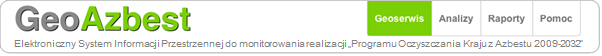 System Informacji Przestrzennej umożliwia:gromadzenie usystematyzowanego zbioru danych na wybranych poziomach szczegółowości,obiektywną i kompleksową weryfikację przeprowadzonej inwentaryzacji wyrobów zawierających azbest,usprawnienie procesu podejmowania decyzji w oparciu o analizy opracowane na bazie precyzyjnych map cyfrowych i aktualnych danych,zwiększenie efektywności zarządzania procesem realizacji "Programu Oczyszczania Kraju z Azbestu na lata 2009-2032".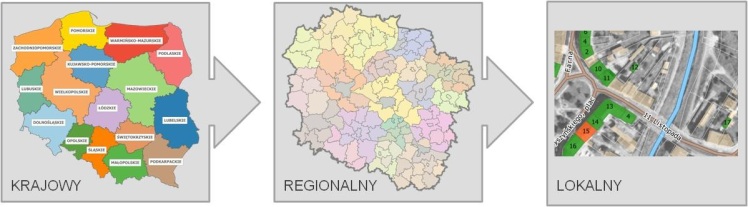 Składowanie odpadów azbestowychGłówną metodą unieszkodliwiania odpadów azbestowych na terenie Polski jest ich składowanie. Przyjęto założenie składowania płyt pakowanych szczelnie w workach foliowych,
a także w pakietach z tkaniny syntetycznej oraz odpadów w postaci kawałkowej 
w workach z tkaniny syntetycznej (tzw. big bag). Odpady mogą być deponowane jedynie 
na składowiskach odpadów niebezpiecznych przeznaczonych wyłącznie do składowania odpadów azbestowych, na wydzielonych częściach składowisk odpadów niebezpiecznych
oraz na wydzielonych częściach składowisk odpadów innych niż niebezpieczne i obojętne pod warunkiem, że spełnione zostaną warunki techniczne dotyczące bezpiecznego składowania odpadów azbestowych. Kwatera do składowania wyłącznie odpadów niebezpiecznych powinna zostać wybudowana jako specjalnie wykonane zagłębienie terenu ze ścianami bocznymi zabezpieczonymi przed osypywaniem się. Zagłębienie powinno zostać ukształtowane w formie trójkąta z podziałem
na odpowiednią ilość kwater wydzielonych ścianami działowymi z gruntu rodzimego. Głębokość kwater powinna sięgać od 6 – . Głębokość składowania od 4 – . Nachylenie skarp składowiska powinno być wykonane w stosunku 1:1,5, zaś nachylenie skarp ziemnych ścian działowych w stosunku 1:1. W celu zabezpieczenia przed emisją pyłów powierzchnie każdej kolejnej warstwy odpadów przykrywa się folią lub warstwą gruntu. Po zakończeniu eksploatacji składowiska (na poziomie  poniżej terenu otoczenia) należy wypełnić je ziemia do poziomu terenu. Wokół składowiska powinny zostać wykonane rowy opaskowe. Eksploatacja kolejnych kwater powinna następować metodą kroczącą, tzn. zamknięcie pierwszej kwatery powoduje rozpoczęcie eksploatacji drugiej. Dynamika składowania odpadów jest zmienna i zależna
od uwarunkowań techniczno – ekonomicznych.Zgodnie z §19 ust. 1 pkt. 1 i 2 Rozporządzenia Ministra Środowiska z dnia 30 kwietnia 
2013 r. w sprawie zakresu, czasu, sposobu oraz warunków prowadzenia monitoringu składowisk odpadów (Dz. U. z 2013 r. poz. 523), przepisów tego rozporządzenia nie stosuje się do składowisk, na których składowane są odpady 17 06 01* i 17 06 05*. W związku z powyższym badanie wpływu składowiska na otoczenie wyznacza się w oparciu o prowadzenie monitoringu emisji zanieczyszczeń atmosferycznych w zakresie emisji charakterystycznych, tj. prowadzenie okresowych pomiarów ilości włókien azbestowych z powierzchni składowiska. Na mocy ustaleń z negocjacji akcesyjnych istniejące składowiska, które nie spełniają wymagań Dyrektywy Rady 1999/31/WE w sprawie składowania odpadów, powinny być zmodernizowane najpóźniej do 1 lipca 2012 roku. Nowe składowiska odpadów azbestowych powinny spełniać wymagania konstrukcyjne dyrektywy z chwilą ich zakładania.5.1. Składowisko odpadów azbestowych w powiecie lubaczowskimNa terenie  powiatu lubaczowskiego od 2013 roku funkcjonuje składowisko odpadów innych niż niebezpieczne i obojętne, na którym są składowane odpady azbestowe. Zarządcą składowiska jest Zakład Usług komunalnych i Rolniczych Sp. z o. o. ul Rynek 1, 37-630 Oleszyce
w miejscowości Futory na działkach o nr ewid. 780/6, 2540/2, 2540/3 obręb Futory oraz działka
o nr ewid. 1142/4  obręb Oleszyce Lubomierz.W 2019 r. przyjęto 0,02Mg odpadów o kodzie 17 06 01* (materiały izolacyjne zawierające azbest) oraz 79,85Mg odpadów o kodzie 17 06 05* (materiały konstrukcyjne zawierające azbest).Obecnie na składowisku zgromadzonych jest 1208,79Mg wyrobów azbestowych, 
co stanowi 30,18 % całkowitej pojemności kwatery azbestowej.Tabela 2. Ilość odpadów azbestowych w Mg przyjętych do kwatery azbestowej w latach 2014 – 2019.Wykres 1. Procentowe zestawienie przyjętego azbestu do kwatery azbestowej w latach 2014 – 2019.Zinwentaryzowane wyroby azbestowe na terenie poszczególnych gminTabela 3. Zestawienie zinwentaryzowanych ilości wyrobów zawierających azbest na terenie 
powiatu lubaczowskiego w układzie gminnym – stan po wykonanej inwentaryzacjiWyniki realizacji programu w poszczególnych gminach powiatu lubaczowskiegoTabela 4. Dane dotyczące wyrobów azbestowych – gmina LubaczówWykres 2. Stan realizacji usuwania azbestu na lata 2013-2019 w [Mg] na terenie gminy LubaczówTabela 5. Dane dotyczące wyrobów azbestowych – gmina CieszanówWykres 3. Stan realizacji usuwania azbestu na lata 2013-2019 w [Mg] na terenie gminy                                                                                                                         CieszanówTabela 6. Dane dotyczące wyrobów azbestowych – gmina Horyniec-ZdrójWykres 4. Stan realizacji usuwania azbestu w latach 2013–2019 w [Mg] na terenie gminy 
                       Horyniec-ZdrójTabela 7. Dane dotyczące wyrobów azbestowych – gmina Wielkie Oczy   Wykres 5. Stan realizacji usuwania azbestu w latach 2013–2019 w [Mg] na terenie gminy 
                         Wielkie OczyTabela 8. Dane dotyczące wyrobów azbestowych – gmina Miejska LubaczówWykres 6. Stan realizacji usuwania azbestu w latach 2013–2019 w [Mg] na terenie gminy 
                  Miejskiej LubaczówTabela 9. Dane dotyczące wyrobów azbestowych – gmina Oleszyce  Wykres 7. Stan realizacji usuwania azbestu w latach 2013–2019 w [Mg] na terenie gminy OleszyceTabela 10. Dane dotyczące wyrobów azbestowych – gmina Narol  Wykres 8. Stan realizacji usuwania azbestu w latach 2013–2019 w [Mg] na terenie gminy NarolTabela 11. Dane dotyczące wyrobów azbestowych – gmina Stary DzikówWykres 9. Stan realizacji usuwania azbestu w latach 2013–2019 w [Mg] na terenie gminy Stary DzikówTabela 12. Zestawienie stanu wyrobów azbestowych po przeprowadzonej inwentaryzacji wraz z ilością usuniętego azbestu w latach 2013-2019 oraz ilością azbestu pozostałego do usunięcia w poszczególnych miejscowościach na terenie gmin powiatu lubaczowskiegoPodsumowanieReasumując, w 2019 roku w powiecie lubaczowskim usunięto 489,725 Mg wyrobów azbestowych, co stanowi 4,03%, ilości zinwentaryzowanej, najwięcej w gminie Cieszanów (111,111 Mg), a najmniej w gminie Miejskiej Lubaczów (24,0 Mg).Tabela 13. Ilość wyrobów azbestowych usuniętych w 2019 roku w zestawieniu z kosztami ich usunięcia pozyskanymi ze środków NFOŚiGW, WFOŚiGW oraz wkładem gmin i mieszkańców powiatu w [zł].Wykres 10. Realizacja usuwania wyrobów azbestowych w 2019 r. w gminach powiatu lubaczowskiego w Mg	W latach 2013-2019 w powiecie lubaczowskim usunięto łącznie 3 869,615 Mg azbestu (31,82%), najwięcej w Gminie Cieszanów 866,55 Mg (72,55%), a najmniej w Gminie Wielkie Oczy 182,285 Mg (12,46%).Tabela 14. Zestawienie ilości wyrobów azbestowych usuniętych w latach 2013-2019 i pozostałych do  usunięcia w poszczególnych gminach powiatu lubaczowskiegoWykres 11. Stan realizacji usuwania wyrobów azbestowych w latach 2013-2019 w poszczególnych gminach powiatu lubaczowskiego w MgWykres 12. Stan realizacji usuwania wyrobów azbestowych w latach 2013-2019 dla całego powiatu  lubaczowskiego w [Mg]Tabela 15. Łączne koszty usunięcia azbestu w latach 2013 – 2019 pozyskane ze środków NFOŚiGW, WFOŚiGW oraz wkład gmin i mieszkańców powiatu lubaczowskiego w [zł]Tabela 16. Aktualne zestawienie ilości wyrobów zawierających azbest w [Mg] na terenie powiatu lubaczowskiego w układzie gminnym wraz ze wskaźnikami nagromadzenia wyrobów zawierających azbest w [Mg/km2] – stan na grudzień 2019 r. Wykres 13. Procentowe zestawienie stanu realizacji usuwania azbestu na terenie powiatu lubaczowskiego w latach 2013-2019XI. Spis tabelTabela 1. Charakterystyka wyrobów zawierających azbest z podziałem na klasyTabela 2. Ilość odpadów azbestowych w Mg przyjętych do kwatery azbestowej w latach 2014 – 2019.Tabela 3. Zestawienie zinwentaryzowanych ilości wyrobów zawierających azbest na terenie powiatu lubaczowskiego w układzie gminnym – stan po wykonanej inwentaryzacjiTabela 4. Dane dotyczące wyrobów azbestowych – gmina LubaczówTabela 5. Dane dotyczące wyrobów azbestowych – gmina CieszanówTabela 6. Dane dotyczące wyrobów azbestowych – gmina Horyniec-ZdrójTabela 7. Dane dotyczące wyrobów azbestowych – gmina Wielkie OczyTabela 8. Dane dotyczące wyrobów azbestowych – gmina Miejska LubaczówTabela 9. Dane dotyczące wyrobów azbestowych – gmina OleszyceTabela 10. Dane dotyczące wyrobów azbestowych – gmina NarolTabela 11. Dane dotyczące wyrobów azbestowych – gmina Stary DzikówTabela 12. Zestawienie stanu wyrobów azbestowych po przeprowadzonej inwentaryzacji wraz 
z ilością usuniętego azbestu w latach 2013-2019 oraz ilością azbestu pozostałego do usunięcia 
w poszczególnych miejscowościach na terenie gmin powiatu lubaczowskiegoTabela 13. Ilość wyrobów azbestowych usuniętych w 2019 roku w zestawieniu z kosztami ich usunięcia pozyskanymi ze środków NFOŚiGW, WFOŚiGW oraz wkładem gmin i mieszkańców powiatu w [zł].Tabela 14. Zestawienie ilości wyrobów azbestowych usuniętych w latach 2013-2019 i pozostałych do  usunięcia w poszczególnych gminach powiatu lubaczowskiegoTabela 15. Łączne koszty usunięcia azbestu w latach 2013 – 2019 pozyskane ze środków NFOŚiGW, WFOŚiGW oraz wkład gmin i mieszkańców powiatu lubaczowskiego w [zł]Tabela 16. Aktualne zestawienie ilości wyrobów zawierających azbest w [Mg] na terenie powiatu lubaczowskiego w układzie gminnym wraz ze wskaźnikami nagromadzenia wyrobów zawierających azbest w [Mg/km2] – stan na grudzień 2019 r. Spis wykresówWykres 1. Procentowe zestawienie przyjętego azbestu do kwatery azbestowej w latach 
2014 – 2019.Wykres 2. Stan realizacji usuwania azbestu na lata 2013-2019 w [Mg] na terenie gminy       LubaczówWykres 3. Stan realizacji usuwania azbestu na lata 2013-2019 w [Mg] na terenie gminy                                                                                                                         CieszanówWykres 4. Stan realizacji usuwania azbestu w latach 2013–2019 w [Mg] na terenie gminy 
Horyniec-Zdrój  Wykres 5. Stan realizacji usuwania azbestu w latach 2013–2019 w [Mg] na terenie gminy 
  Wielkie OczyWykres 6. Stan realizacji usuwania azbestu w latach 2013–2019 w [Mg] na terenie gminy 
Miejskiej LubaczówWykres 7. Stan realizacji usuwania azbestu w latach 2013–2019 w [Mg] na terenie gminy OleszyceWykres 8. Stan realizacji usuwania azbestu w latach 2013–2019 w [Mg] na terenie gminy NarolWykres 9. Stan realizacji usuwania azbestu w latach 2013–2019 w [Mg] na terenie gminy Stary DzikówWykres 10. Realizacja usuwania wyrobów azbestowych w 2019 r. w gminach powiatu lubaczowskiego w MgWykres 11. Stan realizacji usuwania wyrobów azbestowych w latach 2013-2019
w poszczególnych gminach powiatu lubaczowskiego w MgWykres 12. Stan realizacji usuwania wyrobów azbestowych w latach 2013-2019 dla całego powiatu  lubaczowskiego w [Mg]Wykres 13. Procentowe zestawienie stanu realizacji usuwania azbestu na terenie powiatu lubaczowskiego w latach 2013-2019CharakterystykaWłaściwościRodzaj wyrobu i zastosowanie KLASA I KLASA I KLASA IObejmuje wyroby o gęstości objętościowej mniejszej od 1000 kg/m3, definiowane jako „miękkie”, zawierające powyżej 20% (do 100%) azbestuWyroby te łatwo ulegają uszkodzeniom mechanicznym, czemu towarzyszy znaczna emisja włókien azbestu do otoczenia.Masy azbestowo – natryskowe: izolacja ognioochronna konstrukcji stalowych przegród budowlanych, izolacja akustyczna obiektów użyteczności publicznej.Obejmuje wyroby o gęstości objętościowej mniejszej od 1000 kg/m3, definiowane jako „miękkie”, zawierające powyżej 20% (do 100%) azbestuWyroby te łatwo ulegają uszkodzeniom mechanicznym, czemu towarzyszy znaczna emisja włókien azbestu do otoczenia.Sznury: piece przemysłowe wraz z kanałami spalin, nagrzewnice, rekuperatory, kominy przemysłoweObejmuje wyroby o gęstości objętościowej mniejszej od 1000 kg/m3, definiowane jako „miękkie”, zawierające powyżej 20% (do 100%) azbestuWyroby te łatwo ulegają uszkodzeniom mechanicznym, czemu towarzyszy znaczna emisja włókien azbestu do otoczenia.Tektura azbestowa: izolacja termiczna i uszczelnienia w instalacjach przemysłowych, aparaturze kontrolno – pomiarowej 
i laboratoryjnejObejmuje wyroby o gęstości objętościowej mniejszej od 1000 kg/m3, definiowane jako „miękkie”, zawierające powyżej 20% (do 100%) azbestuWyroby te łatwo ulegają uszkodzeniom mechanicznym, czemu towarzyszy znaczna emisja włókien azbestu do otoczenia.Płyty azbestowo – kauczukowe: uszczelnianie urządzeń
przemysłowych pracujących 
w środowisku agresywnymCharakterystykaWłaściwościRodzaj wyrobu i zastosowanie KLASA I KLASA I KLASA IObejmuje wyroby o gęstości objętościowej mniejszej od 1000 kg/m3, definiowane jako „miękkie”, zawierające powyżej 20% (do 100%) azbestuWyroby te łatwo ulegają uszkodzeniom mechanicznym, czemu towarzyszy znaczna emisja włókien azbestu do otoczenia.Masy azbestowo – natryskowe: izolacja ognioochronna konstrukcji stalowych przegród budowlanych, izolacja akustyczna obiektów użyteczności publicznej.Obejmuje wyroby o gęstości objętościowej mniejszej od 1000 kg/m3, definiowane jako „miękkie”, zawierające powyżej 20% (do 100%) azbestuWyroby te łatwo ulegają uszkodzeniom mechanicznym, czemu towarzyszy znaczna emisja włókien azbestu do otoczenia.Sznury: piece przemysłowe wraz 
z kanałami spalin, nagrzewnice, rekuperatory, kominy przemysłoweObejmuje wyroby o gęstości objętościowej mniejszej od 1000 kg/m3, definiowane jako „miękkie”, zawierające powyżej 20% (do 100%) azbestuWyroby te łatwo ulegają uszkodzeniom mechanicznym, czemu towarzyszy znaczna emisja włókien azbestu do otoczenia.Tektura azbestowa: izolacja termiczna i uszczelnienia w instalacjach przemysłowych, aparaturze kontrolno – pomiarowej 
i laboratoryjnejObejmuje wyroby o gęstości objętościowej mniejszej od 1000 kg/m3, definiowane jako „miękkie”, zawierające powyżej 20% (do 100%) azbestuWyroby te łatwo ulegają uszkodzeniom mechanicznym, czemu towarzyszy znaczna emisja włókien azbestu do otoczenia.Płyty azbestowo – kauczukowe: uszczelnianie urządzeń przemysłowych pracujących w środowisku agresywnymObejmuje wyroby o gęstości objętościowej mniejszej od 1000 kg/m3, definiowane jako „miękkie”, zawierające powyżej 20% (do 100%) azbestuWyroby te łatwo ulegają uszkodzeniom mechanicznym, czemu towarzyszy znaczna emisja włókien azbestu do otoczenia.Wyroby tekstylne z azbestu(koce gaśnicze, szczeliwa plecione, tektury, rękawice i tkaniny azbestowe): ochrona pracownikówObejmuje wyroby o gęstości objętościowej mniejszej od 1000 kg/m3, definiowane jako „miękkie”, zawierające powyżej 20% (do 100%) azbestuWyroby te łatwo ulegają uszkodzeniom mechanicznym, czemu towarzyszy znaczna emisja włókien azbestu do otoczenia.Masa lub tektura azbestowa: drobne urządzenia w gospodarstwach domowych, np. żelazka, płytki kuchenne, piece akumulacyjneObejmuje wyroby o gęstości objętościowej mniejszej od 1000 kg/m3, definiowane jako „miękkie”, zawierające powyżej 20% (do 100%) azbestuWyroby te łatwo ulegają uszkodzeniom mechanicznym, czemu towarzyszy znaczna emisja włókien azbestu do otoczenia.Materiały i wykładziny cierne zawierające azbest: hamulce i sprzęgłaObejmuje wyroby o gęstości objętościowej mniejszej od 1000 kg/m3, definiowane jako „miękkie”, zawierające powyżej 20% (do 100%) azbestuWyroby te łatwo ulegają uszkodzeniom mechanicznym, czemu towarzyszy znaczna emisja włókien azbestu do otoczenia.Masy ognioodporne zawierające azbest: piece przemysłowe wraz z kanałami spalinKLASA IIKLASA IIKLASA IIObejmuje wyroby o gęstości objętościowej powyżej 1000 kg/m3 definiowane jako „twarde”, zawierające poniżej 20% azbestu.W wyrobach tych włókna azbestowe są mocno związane, a w przypadku mechanicznego uszkodzenia (np. pęknięcia)ma miejsce stosunkowo niewielka emisja azbestu do otoczenia w porównaniu z wyrobami klasy I. Natomiast niebezpieczeństwo dla zdrowia ludzi i środowiska stwarza mechaniczna obróbka tych wyrobów (cięcie, wiercenie otworów) oraz rozbijanie w wyniku zrzucania z wysokości w trakcie prac remontowych.Płyty azbestowo – cementowe faliste i gąsiory: pokrycia dachowe, balkonyObejmuje wyroby o gęstości objętościowej powyżej 1000 kg/m3 definiowane jako „twarde”, zawierające poniżej 20% azbestu.W wyrobach tych włókna azbestowe są mocno związane, a w przypadku mechanicznego uszkodzenia (np. pęknięcia)ma miejsce stosunkowo niewielka emisja azbestu do otoczenia w porównaniu z wyrobami klasy I. Natomiast niebezpieczeństwo dla zdrowia ludzi i środowiska stwarza mechaniczna obróbka tych wyrobów (cięcie, wiercenie otworów) oraz rozbijanie w wyniku zrzucania z wysokości w trakcie prac remontowych.Płyty azbestowo – cementowe płaskie prasowane: ściany osłonowe, ściany działowe, elewacje zewnętrzne, osłona ścian przewodów windowych, szybów wentylacyjnych i instalacyjnych, chłodnie kominowe, chłodnie wentylatoroweObejmuje wyroby o gęstości objętościowej powyżej 1000 kg/m3 definiowane jako „twarde”, zawierające poniżej 20% azbestu.W wyrobach tych włókna azbestowe są mocno związane, a w przypadku mechanicznego uszkodzenia (np. pęknięcia)ma miejsce stosunkowo niewielka emisja azbestu do otoczenia w porównaniu z wyrobami klasy I. Natomiast niebezpieczeństwo dla zdrowia ludzi i środowiska stwarza mechaniczna obróbka tych wyrobów (cięcie, wiercenie otworów) oraz rozbijanie w wyniku zrzucania z wysokości w trakcie prac remontowych.Płyty azbestowo – cementowe płaskie „karo”: pokrycia dachowe, elewacje zewnętrzneObejmuje wyroby o gęstości objętościowej powyżej 1000 kg/m3 definiowane jako „twarde”, zawierające poniżej 20% azbestu.W wyrobach tych włókna azbestowe są mocno związane, a w przypadku mechanicznego uszkodzenia (np. pęknięcia)ma miejsce stosunkowo niewielka emisja azbestu do otoczenia w porównaniu z wyrobami klasy I. Natomiast niebezpieczeństwo dla zdrowia ludzi i środowiska stwarza mechaniczna obróbka tych wyrobów (cięcie, wiercenie otworów) oraz rozbijanie w wyniku zrzucania z wysokości w trakcie prac remontowych.Płyty azbestowo – cementowe suchoformowane „kolorys”, „acekol” i inne: elewacje zewnętrzne, osłony kanałów wentylacyjnych i klimatyzacyjnych, ściany działoweObejmuje wyroby o gęstości objętościowej powyżej 1000 kg/m3 definiowane jako „twarde”, zawierające poniżej 20% azbestu.W wyrobach tych włókna azbestowe są mocno związane, a w przypadku mechanicznego uszkodzenia (np. pęknięcia)ma miejsce stosunkowo niewielka emisja azbestu do otoczenia w porównaniu z wyrobami klasy I. Natomiast niebezpieczeństwo dla zdrowia ludzi i środowiska stwarza mechaniczna obróbka tych wyrobów (cięcie, wiercenie otworów) oraz rozbijanie w wyniku zrzucania z wysokości w trakcie prac remontowych.Rury azbestowo – cementowe (bezciśnieniowe i ciśnieniowe): przewody kanalizacyjne i wodociągowe, rynny spustowe na śmieci, przewody kominoweObejmuje wyroby o gęstości objętościowej powyżej 1000 kg/m3 definiowane jako „twarde”, zawierające poniżej 20% azbestu.W wyrobach tych włókna azbestowe są mocno związane, a w przypadku mechanicznego uszkodzenia (np. pęknięcia)ma miejsce stosunkowo niewielka emisja azbestu do otoczenia w porównaniu z wyrobami klasy I. Natomiast niebezpieczeństwo dla zdrowia ludzi i środowiska stwarza mechaniczna obróbka tych wyrobów (cięcie, wiercenie otworów) oraz rozbijanie w wyniku zrzucania z wysokości w trakcie prac remontowych.Otuliny azbestowo – cementowe: izolacja urządzeń ciepłowniczych i innych przemysłowychObejmuje wyroby o gęstości objętościowej powyżej 1000 kg/m3 definiowane jako „twarde”, zawierające poniżej 20% azbestu.W wyrobach tych włókna azbestowe są mocno związane, a w przypadku mechanicznego uszkodzenia (np. pęknięcia)ma miejsce stosunkowo niewielka emisja azbestu do otoczenia w porównaniu z wyrobami klasy I. Natomiast niebezpieczeństwo dla zdrowia ludzi i środowiska stwarza mechaniczna obróbka tych wyrobów (cięcie, wiercenie otworów) oraz rozbijanie w wyniku zrzucania z wysokości w trakcie prac remontowych.Kształtki azbestowo – cementowe budowlane: przewody wentylacyjne, podokienniki, osłony rurociągów ciepłowniczych, osłony kanałów spalinowych i wentylacyjnychObejmuje wyroby o gęstości objętościowej powyżej 1000 kg/m3 definiowane jako „twarde”, zawierające poniżej 20% azbestu.W wyrobach tych włókna azbestowe są mocno związane, a w przypadku mechanicznego uszkodzenia (np. pęknięcia)ma miejsce stosunkowo niewielka emisja azbestu do otoczenia w porównaniu z wyrobami klasy I. Natomiast niebezpieczeństwo dla zdrowia ludzi i środowiska stwarza mechaniczna obróbka tych wyrobów (cięcie, wiercenie otworów) oraz rozbijanie w wyniku zrzucania z wysokości w trakcie prac remontowych.Kształtki azbestowo – cementowe elektroizolacyjne: przegrody izolacyjne w aparatach i urządzeniach elektrycznychObejmuje wyroby o gęstości objętościowej powyżej 1000 kg/m3 definiowane jako „twarde”, zawierające poniżej 20% azbestu.W wyrobach tych włókna azbestowe są mocno związane, a w przypadku mechanicznego uszkodzenia (np. pęknięcia)ma miejsce stosunkowo niewielka emisja azbestu do otoczenia w porównaniu z wyrobami klasy I. Natomiast niebezpieczeństwo dla zdrowia ludzi i środowiska stwarza mechaniczna obróbka tych wyrobów (cięcie, wiercenie otworów) oraz rozbijanie w wyniku zrzucania z wysokości w trakcie prac remontowych.Płytki PCV: podłogi w blokach mieszkalnychRozmieszczenie wyrobów azbestowych na terenie kraju w odniesieniu do poszczególnych województw i powiatówRozmieszczenie wyrobów azbestowych na terenie województw w odniesieniu do poszczególnych gminIlość wyrobów zawierających azbest w odniesieniu do jednostek podstawowychLp.Rok przyjęcia azbestuIlość azbestu przekazanego naskładowisko [Mg]1.2014381,972.2015260,003.2016223,244.2017195,705.201868,016.201979,87    RAZEM1208,79Lp.GminaIlośćwyrobów azbestowych[Mg]RokinwentaryzacjiWskaźnik nagromadzeniawyrobów azbestowych[Mg/km²]Lp.GminaIlośćwyrobów azbestowych[Mg]RokinwentaryzacjiWskaźnik nagromadzeniawyrobów azbestowych[Mg/km²]Nr UchwałyLp.GminaIlośćwyrobów azbestowych[Mg]RokinwentaryzacjiWskaźnik nagromadzeniawyrobów azbestowych[Mg/km²]GminaIlośćwyrobów azbestowych[Mg]RokinwentaryzacjiWskaźnik nagromadzeniawyrobów azbestowych[Mg/km²]1.Lubaczów2 081,1210,25Uchwała Nr XXVII/265/2012 z dnia 30.11.2012 2012 r.Uchwała Nr XXVII/265/2012 z dnia 30.11.2012 2.Miejska410,6015,79Uchwała  Nr  84/XII/2015z dnia 9 września 2015  r.Lubaczów2015 r.Uchwała  Nr  84/XII/2015z dnia 9 września 2015  r.3.Stary1 867,5211,97Uchwała   Nr   148/XXIII/2012   z   dnia 28.11.2012 r.Dzików2012 r.Uchwała   Nr   148/XXIII/2012   z   dnia 28.11.2012 r.4.Wielkie1 463,0310,02Uchwała  Nr  XXXI/54/2013 z dnia 5.12.2013 r.Oczy2013 r.Uchwała  Nr  XXXI/54/2013 z dnia 5.12.2013 r.5.Oleszyce1 412,039,29Uchwała Nr XXXIX/222/13 z dnia 25.01.2013 r.2013 r.Uchwała Nr XXXIX/222/13 z dnia 25.01.2013 r.6.Cieszanów1 194,485,45Uchwała Nr II/16/2014 z dnia 19.12.2014 r.2014 r.7.Horyniec-1 223,056,02Uchwała Nr 175/XXIX/2013 z  dnia  28.02.2013  r.Zdrój2013 r.Uchwała Nr 175/XXIX/2013 z  dnia  28.02.2013  r.8.Narol2 506,5012,35Uchwała Nr 230/XXVI/2013z   dnia  28 stycznia  2013 r.2013 r.Uchwała Nr 230/XXVI/2013z   dnia  28 stycznia  2013 r.Powiat12 158,33-9,29lubaczowskilubaczowskiLp.GminaLubaczów1.Data podjęcia przez gminę uchwałyUchwała Nr XXVII/265/2012 Rady Gminy Lubaczów z dnia 30.11.2012 r. w sprawie uchwalenia „Programu usuwania azbestu i wyrobów zawierających azbest z terenu Gminy Lubaczów na lata 2012-2032”2.Ilość zinwentaryzowanych wyrobów azbestowych w Mg2081,123.Ilość usuniętych wyrobów azbestowych w Mg na terenie gminy w 2019r.85,294.Koszty operacji [zł]2019r.4.Środki NFOŚiGW19 000,004.Środki WFOŚiGW13 300,004.Środki gminy8 464,24.Wkład mieszkańców2 206,614.RAZEM42 970,81Lp.GminaCieszanów1.Data podjęcia przez gminę uchwałyUchwała Nr II/16/2014 Rady z dnia 19.12.2014 r. w sprawie uchwalenia „Programu usuwania azbestu i wyrobów zawierających azbest z terenu Gminy Lubaczów na lata 2012-2032”2.Ilość zinwentaryzowanych wyrobów azbestowych w Mg1194,483.Ilość usuniętych wyrobów azbestowych w Mg na terenie gminy w 2019r.111,1114.Koszty operacji [zł]2019r.4.Środki NFOŚiGW31 199,974.Środki WFOŚiGW21 839,984.Środki gminy9359,994.Wkład mieszkańców0,04.RAZEM62 399,94Lp.GminaHoryniec Zdrój1.Data podjęcia przez gminę uchwałyUchwała Nr 175/XXIX/2013 z dnia  28.02.2013 r. w sprawie uchwalenia „Programu usuwania azbestu i wyrobów zawierających azbest z terenu Gminy Horyniec Zdrój na lata 2012-2032”2.Ilość zinwentaryzowanych wyrobów azbestowych w Mg1223,053.Ilość usuniętych wyrobów azbestowych w Mg na terenie gminy w 2019r.53,9854.Koszty operacji [zł]2019r.4.Środki NFOŚiGW14 700,004.Środki WFOŚiGW10 290,004.Środki gminy12 790,864.Wkład mieszkańców0,004.RAZEM37 780,86Lp.GminaWielkie Oczy1.Data podjęcia przez gminę uchwałyUchwała  Nr  XXXI/54/2013 z dnia 5.12.2013 r. w sprawie uchwalenia „Programu usuwania azbestu i wyrobów zawierających azbest z terenu Gminy Wielkie Oczy na lata 2012-2032”2.Ilość zinwentaryzowanych wyrobów azbestowych w Mg1 463,033.Ilość usuniętych wyrobów azbestowych w Mg na terenie gminy w 2019r.39,8504.Koszty operacji [zł]2019r.4.Środki NFOŚiGW13 944,314.Środki WFOŚiGW9 761,024.Środki gminy0,004.Wkład mieszkańców4 183,29 4.RAZEM27 888,62Lp.GminaMiejska Lubaczów1.Data podjęcia przez gminę uchwałyUchwała  Nr  84/XII/2015z dnia 9 września 2015r. w sprawie uchwalenia „Programu usuwania azbestu i wyrobów zawierających azbest dla Miasta Lubaczów na lata 2012-2032”2.Ilość zinwentaryzowanych wyrobów azbestowych w Mg410,63.Ilość usuniętych wyrobów azbestowych w Mg na terenie gminy w 2019r.24,004.Koszty operacji [zł]2019r.4.Środki NFOŚiGW8 398,084.Środki WFOŚiGW5 878,664.Środki gminy2 519,424.Wkład mieszkańców0,004.RAZEM16 796,16Lp.GminaOleszyce1.Data podjęcia przez gminę uchwałyUchwała Nr XXXIX/222/13 z dnia 25.01.2013 r. w sprawie uchwalenia „Programu usuwania azbestu i wyrobów zawierających azbest z terenu gminy Oleszyce na lata 2012-2032”2.Ilość zinwentaryzowanych wyrobów azbestowych w Mg1 412,033.Ilość usuniętych wyrobów azbestowych w Mg na terenie gminy w 2019r.45,864.Koszty operacji [zł]2019r.4.Środki NFOŚiGW16 047,334.Środki WFOŚiGW11 233,134.Środki gminy32 094,664.Wkład mieszkańców0,004.RAZEM59 375,12Lp.GminaNarol1.Data podjęcia przez gminę uchwałyUchwała Nr 230/XXVI/2013 z dnia 28 stycznia 2013r. w sprawie uchwalenia „Programu usuwania azbestu i wyrobów zawierających azbest z terenu gminy Narol na lata 2012-2032”2.Ilość zinwentaryzowanych wyrobów azbestowych w Mg2 506,53.Ilość usuniętych wyrobów azbestowych w Mg na terenie gminy w 2019r.63,3294.Koszty operacji [zł]2019r.4.Środki NFOŚiGW20 258,194.Środki WFOŚiGW14 180,744.Środki gminy0,004.Wkład mieszkańców6 077,464.RAZEM40 516,39Lp.GminaStary Dzików1.Data podjęcia przez gminę uchwałyUchwała Nr 148/XXIII/201z dnia 28.11.2012 r. w sprawie uchwalenia „Programu usuwania azbestu 
i wyrobów zawierających azbest z terenu gminy Stary Dzików na lata 2012-2032”2.Ilość zinwentaryzowanych wyrobów azbestowych w Mg1 867,523.Ilość usuniętych wyrobów azbestowych w Mg na terenie gminy w 2019r.66,3004.Koszty operacji [zł]2019r.4.Środki NFOŚiGW21 302,194.Środki WFOŚiGW14 911,534.Środki gminy6 390,664.Wkład mieszkańców0,04.RAZEM42 604,38Lp.Nazwa GminyNazwa miejscowościIlość zinwentaryzowanego azbestu w [Mg]Ilość azbestu pozostałego do usunięcia według stanu na grudzień 20191.LUBACZÓWAntoniki40,7219,91.LUBACZÓWBałaje, Mokrzyca45,6722,161.LUBACZÓWBasznia Dolna174,65129,2501.LUBACZÓWBasznia Górna94,4572,41.LUBACZÓWBorowa Góra55,7439,591.LUBACZÓWBudomierz65,1857,9301.LUBACZÓWDąbrowa77,0947,591.LUBACZÓWDąbków51,0322,351.LUBACZÓWHurcze20,5717,0301.LUBACZÓWHuta Kryształowa81,3578,5501.LUBACZÓWKarolówka22,196,4901.LUBACZÓWKrowica Hołodowska204,83162,151.LUBACZÓWKrowica Lasowa70,1570,1501.LUBACZÓWKrowica Sama181,78154,271.LUBACZÓWLisie Jamy165,2488,8951.LUBACZÓWMłodów103,1869,8051.LUBACZÓWOpaka152,6481,281.LUBACZÓWPiastowo23,0220,6201.LUBACZÓWPodlesie29,8721,6201.LUBACZÓWSzczutków58,2220,3851.LUBACZÓWTymce42,4137,681.LUBACZÓWWólka Krowicka175,22152,091.LUBACZÓWZałuże145,9288,5751.LUBACZÓWRAZEM2 081,121480,762.MIEJSKA LUBACZÓWRAZEM410,60203,543.STARY DZIKÓWStary Dzików513,54310,6253.STARY DZIKÓWNowy Dzików235,86167,323.STARY DZIKÓWMoszczanica236,54103,243.STARY DZIKÓWCewków625,59420,813.STARY DZIKÓWUłazów255,99149,553.STARY DZIKÓWRAZEM1 867,521151,5454.WIELKIE OCZYBihale111,3792,754.WIELKIE OCZYKobylnica Ruska141,90124,0854.WIELKIE OCZYKobylnica Wołoska201,90176,004.WIELKIE OCZYŁukawiec453,47401,84.WIELKIE OCZYMajdan Lipowiecki68,6957,584.WIELKIE OCZYPotok Jaworowski48,9548,9504.WIELKIE OCZYSkolin128,8197,614.WIELKIE OCZYWielkie Oczy189,20167,114.WIELKIE OCZYWólka Żmijowska18,5318,5304.WIELKIE OCZYŻmijowiska100,2196,334.WIELKIE OCZYRAZEM1 463,031280,7455.OLESZYCEBorchów43,7836,275.OLESZYCEFutory122,7688,275.OLESZYCELubomierz67,7705.OLESZYCENowa Grobla108,3587,935.OLESZYCEOleszyce190,6838,075.OLESZYCEStare Oleszyce205,2182,325.OLESZYCEStare Sioło223,20186,135.OLESZYCESucha Wola167,1961,995.OLESZYCEZalesie283,09202,835.OLESZYCERAZEM1 412,03783,816.CIESZANÓWChotylub78,0054,76.CIESZANÓWCieszanów88,2111,1506.CIESZANÓWDachnów181,9818,326.CIESZANÓWFolwarki46,6627,246.CIESZANÓWGorajec107,4906.CIESZANÓWKowalówka42,1313,446.CIESZANÓWNiemstów126,7311,786.CIESZANÓWNowe Sioło169,380,096.CIESZANÓWNowy Lubliniec156,7893,846.CIESZANÓWStary Lubliniec178,0092,036.CIESZANÓWŻuków19,125,346.CIESZANÓWRAZEM1 194,48327,937.HORYNIEC-ZDRÓJDziewięcierz100,2792,887.HORYNIEC-ZDRÓJHoryniec-Zdrój323,09182,647.HORYNIEC-ZDRÓJKrzywe14,9610,7607.HORYNIEC-ZDRÓJMonasterz53,6853,6807.HORYNIEC-ZDRÓJNiwki Horynieckie102,13102,1307.HORYNIEC-ZDRÓJNowe Brusno71,5638,727.HORYNIEC-ZDRÓJNowiny Horynieckie22,8822,437.HORYNIEC-ZDRÓJPodemszczyzna114,2297,917.HORYNIEC-ZDRÓJPolanka Horyniecka28,6615,2007.HORYNIEC-ZDRÓJPrusie28,057.HORYNIEC-ZDRÓJRadruż75,5763,3707.HORYNIEC-ZDRÓJŚwidnica35,2018,687.HORYNIEC-ZDRÓJWerchrata169,18127,567.HORYNIEC-ZDRÓJWólka Horyniecka83,6052,0957.HORYNIEC-ZDRÓJRAZEM1 223,05902,1058.NAROLChlewiska116,2099,9718.NAROLDębiny92,3086,3548.NAROLHuta Różaniecka207,70190,0098.NAROLHuta - Złomy74,9074,98.NAROLJędrzejówka197,70178,1078.NAROLKadłubiska54,0046,3078.NAROLLipie96,2093,398.NAROLLipsko90,0075,7228.NAROLŁówcza271,80257,5358.NAROLŁukawica120,2099,318.NAROLNarol339,90264,9558.NAROLNarol-Wieś205,60183,7288.NAROLPłazów173,30158,5458.NAROLPodlesina63,0060,038.NAROLRuda Różaniecka239,70183,158.NAROLWola Wielka164,00136,2678.NAROLRAZEM2 506,502 188,28L.p.Gminy powiatu lubaczowskiegoIlość wyrobów azbest. usuniętych 
w 2019 r. 
w [Mg]Środki NFOŚiGW, WFOŚiGW[zł]Środki gmin [zł]Wkład mieszkańcówLubaczów85,2932 300,008 464,22 206,61Miejska Lubaczów24,014 276,742 519,420,00Stary Dzików66,336 213,726 390,660,00Wielkie Oczy39,8523 705,330,004 183,29Oleszyce45,8627 280,4632 094,660,00Cieszanów111,11153 039,959 359,990,00Horyniec-Zdrój53,98524 990,0012 790,860,00Narol63,32934 438,930,006 077,46RAZEMRAZEM489,725246 245,1371 619,7912 467,36L.p.Nazwa gminyIlość zinwentaryzowanych wyrobów azbestowych w [Mg]Ilość wyrobów azbestowych usuniętych w latach 2013-2019Ilość wyrobów azbestowych usuniętych w latach 2013-2019Ilość wyrobów azbestowych pozostałych do usunięciaIlość wyrobów azbestowych pozostałych do usunięciaL.p.Nazwa gminyIlość zinwentaryzowanych wyrobów azbestowych w [Mg]w [Mg]w [%]w [Mg]w [%]1.Lubaczów2 081,12600,3628,851480,7671,152.Miejska Lubaczów410,60207,0650,43203,5449,573.Stary Dzików1 867,52715,97538,341151,54561,664.Wielkie Oczy1 463,03182,28512,461280,74587,545.Oleszyce1 412,03628,2244,49783,8155,516.Cieszanów1 194,48866,5572,55327,9327,457.Horyniec-Zdrój1 223,05320,94526,24902,10573,768.Narol2 506,50318,2212,702188,2887,30RazemRazem12 158,333839,61531,828318,71568,42L.p.Gminy powiatu lubaczowskiegoŚrodki NFOŚiGW, WFOŚiGW[zł]Środki gmin [zł]Wkład mieszkańcówLubaczów22 7602,833 046,1714 383,66Miejska Lubaczów69 278,7116 143,2827 663,53Stary Dzików271 539,7441 528,150Wielkie Oczy78 609,1324,439 033,83Oleszyce343 182,3238 100,340Cieszanów368 399,520 852,2139 968,77Horyniec-Zdrój107 123,715 866,740Narol115 433,4276,7413 354,48RAZEMRAZEM1 581 169165 638,06104 404,3L.p.Gminy powiatu lubaczowskiegoIlość wyrobów azbestowych[Mg]Wskaźnik nagromadzenia wyrobów zawierających azbest [Mg/km2]Lubaczów1480,767,29Miejska Lubaczów203,547,91Stary Dzików1151,5457,39Wielkie Oczy1280,7458,76Oleszyce783,815,16Cieszanów327,931,49Horyniec-Zdrój902,1054,44Narol2188,2810,75RAZEMRAZEM8318,7156,36